Unit 3 Lesson 1 Objectives: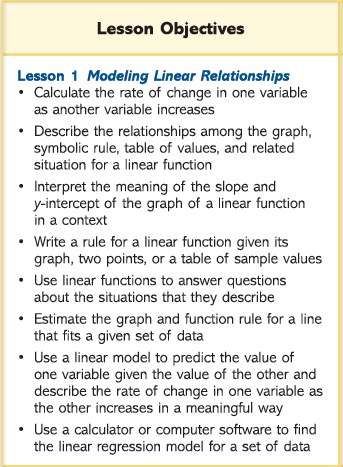 